Taylor High School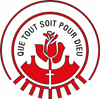 S3 Broad General EducationImmersion Curriculum Choices June 2020Student Name         				Class   		Proposed Career Choice										(if known) Parent/Carer Signature 						                         Date: 				LanguagesLanguagesMathematicsHealth &WellbeingReligiousEducationSocial SubjectsScienceExpressive ArtsTechnologiesElective SubjectsElective Subjects4 Periods3 Periods4 Periods2 Periods2 Periods3 Periods3 Periods3 Periods3 Periods3 Periods each3 Periods eachEnglishSpanishMathematicsPhysical EducationReligious EducationGeographyBiology Art & DesignBusinessArt & Design Biology Business Chemistry Computing Geography History Hospitality French Modern Studies Music Physics Physical Education Practical Skills Art & Design Biology Business Chemistry Computing Geography History Hospitality French Modern Studies Music Physics Physical Education Practical Skills HistoryModern StudiesChemistryPhysicsMusic Expressive PEComputingGraph Comm.Art & Design Biology Business Chemistry Computing Geography History Hospitality French Modern Studies Music Physics Physical Education Practical Skills Art & Design Biology Business Chemistry Computing Geography History Hospitality French Modern Studies Music Physics Physical Education Practical Skills Physical EducationHealth and Food TechnologyHospitalityArt & Design Biology Business Chemistry Computing Geography History Hospitality French Modern Studies Music Physics Physical Education Practical Skills Art & Design Biology Business Chemistry Computing Geography History Hospitality French Modern Studies Music Physics Physical Education Practical Skills Art & Design Biology Business Chemistry Computing Geography History Hospitality French Modern Studies Music Physics Physical Education Practical Skills Art & Design Biology Business Chemistry Computing Geography History Hospitality French Modern Studies Music Physics Physical Education Practical Skills Art & Design Biology Business Chemistry Computing Geography History Hospitality French Modern Studies Music Physics Physical Education Practical Skills Art & Design Biology Business Chemistry Computing Geography History Hospitality French Modern Studies Music Physics Physical Education Practical Skills CompulsoryCompulsoryCompulsoryCompulsoryCompulsoryChoose 1Choose 1Choose 1Choose 1Choose 2Choose 2